DEPARTAMENTO DE HISTORIA Y CIENCIAS SOCIALES                         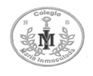 NM1		                                                                                          PROFESORA STEFANY PEÑA VÁSQUEZ.                       Material n°7: Cierre de unidad I¿Cómo van tus aprendizajes de economía?Nombre:…………………………………………… Curso: 1°…    Fecha: 06/07/2020.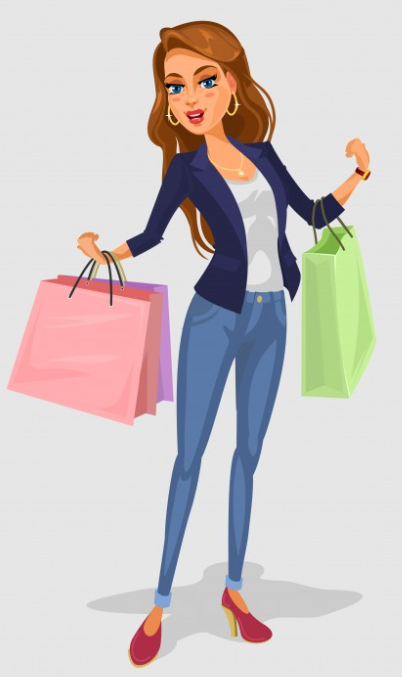 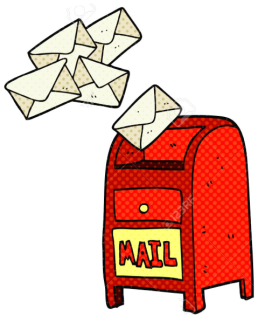 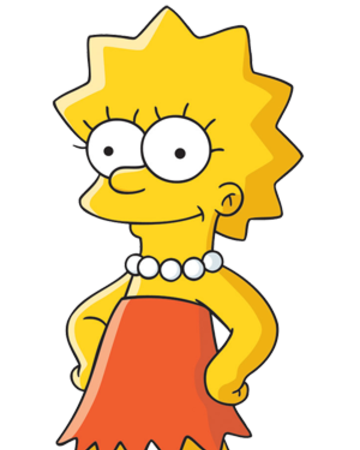 PARTE I:  Desarrolla cada una de las actividades propuestas, utilizando la estructura de inicio – desarrollo y cierre para el caso de las preguntas de desarrollo.En tu cuaderno completa el siguiente cuadro de síntesis (no es necesario utilizar la estructura)                    A partir de la pirámide de Maslow, clasifica las siguientes necesidades, completando con la letra que corresponda: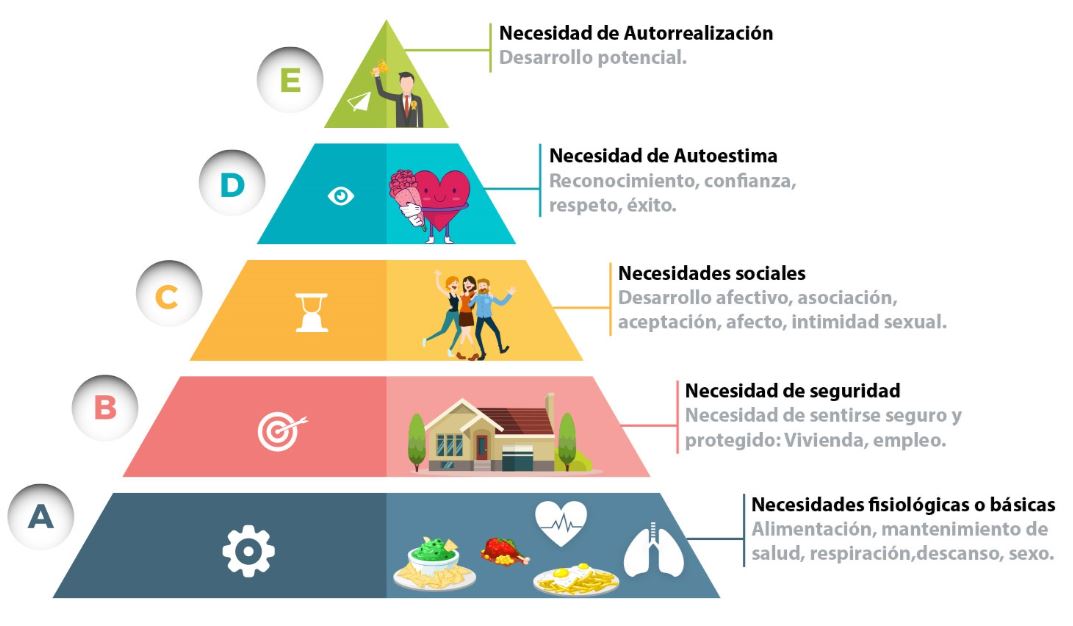  Dormir:___ Viajar por el mundo: ____ Tener pololo/a:_____ Beber agua: ______ Prestigio: ____Cumplir un sueño:____Tener amigos/as:_____Tener trabajo:_____Fuente: Santillana, 2017.A partir de los siguientes textos responde:A partir de la noticia y utilizando los conceptos de oferta, demanda y precio ¿Por qué aumentó el precio de los productos de limpieza? Explica detalladamente. (Utiliza la estructura de inicio - desarrollo y cierre)………………………………………………………………………………………………………………………………………………………………………………………………………………………………………………………………………………………………………………………………………………………………………………………………………………………………………………………………………………………………………………………………………………………………………………………………………………………………………………………………………………………………………………………………………………………A partir de la noticia ¿a qué factor que altera el mercado corresponde la noticia? Para tu respuesta explica por qué y cómo afecta a los consumidores. (Utiliza la estructura de inicio - desarrollo y cierre)………………………………………………………………………………………………………………………………………………………………………………………………………………………………………………………………………………………………………………………………………………………………………………………………………………………………………………………………………………………………………………………………………………………………………………………………………………………………………………………………………………………………………………………………………………………Lee los siguientes casos y luego realiza las actividades:Zac Efron necesita trabajar desde casa es por ello que acaba de ver que “La tienda “Parish” tiene a la venta computadores portátiles. Las formas de pago que propone son pago al contado y en cuotas. El valor del computador portátil en pago al contado (es decir, pagando al momento de la compra todo su valor) es de $500.000; pero está evaluando qué pasaría si decide comprarlo con su tarjeta de crédito.Calcula los intereses que cobraría la tienda en los siguientes casos:Fuente: Libro del estudiante 1° Medio Historia, 2015.¿Qué le aconsejarías a Zac Efron? ¿Qué ventajas y desventajas tiene la compra a crédito? Explica utilizando la estructura de inicio-desarrollo y cierre.………………………………………………………………………………………………………………………………………………………………………………………………………………………………………………………………………………………………………………………………………………………………………………………………………………………………………………………………………………………………………………………………………………………………………………………………………………………………………………………………………………………………………………………………………………………Zac Efron quiere comprar muebles nuevos para su casa y para ello necesitará pedir a un banco un crédito de consumo. El problema es que Zac no sabe nada de economía, nunca puso atención en el colegio y necesita que tú lo asesores. Estas son sus cotizaciones para pedir un préstamo de  $4.000.000:Cotización Banco A                                                  Cotización B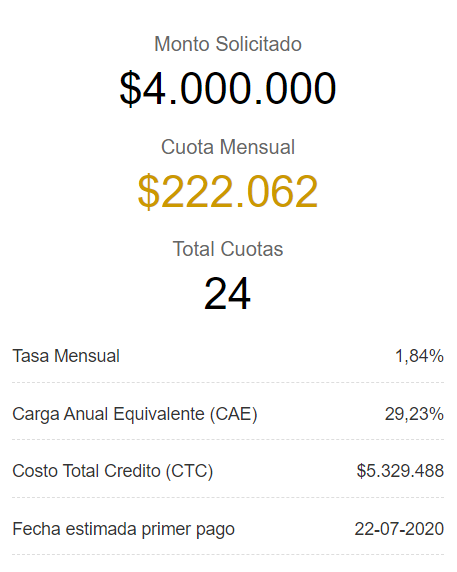 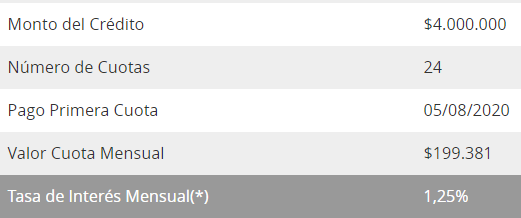 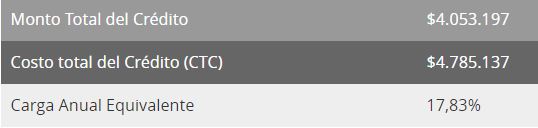 ¿En qué aspectos se debe fijar Zac al momento de tomar una decisión? ¿con cuál banco se debería quedar? Explica detalladamente, utilizando la estructura de inicio – desarrollo y cierre.………………………………………………………………………………………………………………………………………………………………………………………………………………………………………………………………………………………………………………………………………………………………………………………………………………………………………………………………………………………………………………………………………………………………………………………………………………………………………………………………………………………………………………………………………………………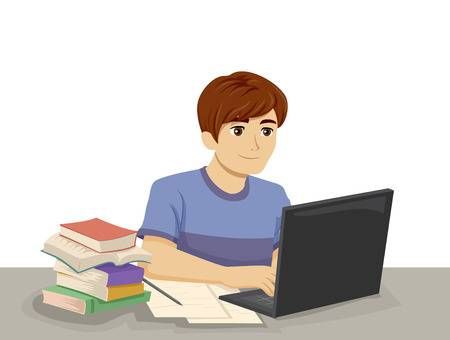 PARTE II: Responde las preguntas de alternativas.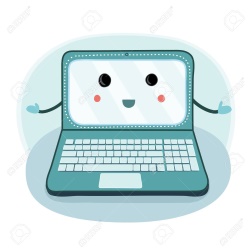 RÚBRICA DE EVALUACIÓN RESPUESTAS MATERIAL ANTERIOR: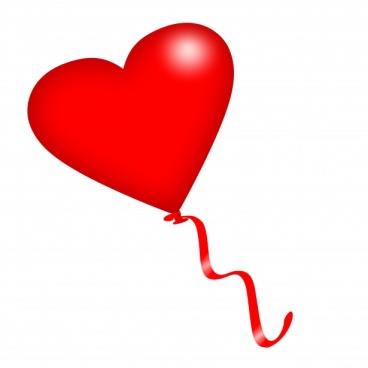 “Vas a salir de esta y de cualquier otra, porque la gente como tú, brilla hasta con el alma rota” (Nicolás Andreoli)ConceptoDefínelo con tus palabras.¿Qué ejemplos podrías mencionar? Mínimo DOS.Problema económico.Factores de la economía.Agentes de la economía.Mercado.CuotasValor cada cuotaPrecio finalInterés pagado6 cuotas$120.000$$12 cuotas$70.000$$INDICADORINICIODESARROLLOCIERREPREGUNTA:  IEl inicio de la respuesta está presente y tiene relación directa con la pregunta o encabezado. Además, el estudiante presenta el desarrollo de la pregunta.Identifica y explica los derechos del consumidor que no se están respetando, explicando que para el caso 1 no se está respetando el derecho a no ser discriminado arbitrariamente por parte de los proveedores de bienes y servicios y el caso 2 no se respetó el derecho a cambio-garantía o devolución del dinero. El cierre está presente y tiene relación con los derechos explicados en el desarrollo de la pregunta, logrando sintetizar los puntos más importantes.PREGUNTA:  IIEl inicio de la respuesta está presente y tiene relación directa con la pregunta o encabezado. Además, el estudiante presenta el desarrollo de la pregunta.Explica con dos ejemplos cómo ser un consumidor responsable, mencionando que se deben establecer prioridades, comparar en caso de comprar o solicitar créditos, no caer en el consumismo, entre otros.El cierre está presente y tiene relación con los ejemplos de consumo responsable elaborados en el desarrollo de la pregunta, logrando sintetizar los puntos más importantes.